Towards an ethics framework in Namibia: An internal audit perspective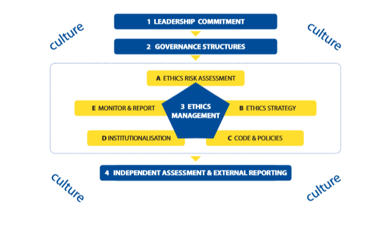 Figure 1: Ethics management frameworkSource: (EthicsSA 2014:5)Table 1:	Proposed ethics framework for managing and assessing ethicsFRAMEWORK (ELEMENTS)ASSESSMENT TOOL/METHODEthical LeadershipAn ethics expert sits on the board  Review the board minutes to assess the contributions made by the expert when ethics related matters are discussed.Assess whether the person is adequately qualified  through an interview and doing reference checks Vet ethical qualifications to determine authenticity thereofThe board has set  ethics objectives Benchmark ethics objectives against those of a similar organisationObtain the strategic objectives and assess whether ethics and values are incorporated. Verify that the board approved the code of ethicsThe CEO is responsible for ethics management to the board Assess the quality and content of the reports the CEO presents to the board Review the minutes of the board meetings and management committee meetings and determine the quality and content of the ethical matters reported on by the CEOAssess whether the CEO has attended ethics trainingAssess the CEO’s job description for this responsibilityThe Board has allocated appropriate resources to the ethics programme  Assess the effectiveness of the ethics programmes and whether any ineffectiveness can be related to a lack of resourcesReview the budget items related to the ethics programme for adequacy Review the organogram and reporting lines of the ethics office and its staff for adequacyObtain a list of ethics incidents and assess who and how they were resolved and whether this can be linked to adequate or a lack of resourcesEthics forms part of business communication and business agendas Obtain the minutes and agendas of various meetings and asses whether and how ethics matters are discussed and communicatedEthics Governance StructuresEthics office and ethics officer that manage the operational aspects of the ethics programme existAssess the job descriptions for specific ethics-related tasksAssess whether these tasks are executed and linked to Key Performance IndicatorsAssess the reporting structure of the ethics officeEthics officer monitors ethical behavioural standards and reports the organisation’s ethics performance in a formal, written internal ethics reportAssess the report and verify the reported content and whether it has been signed off by the board and distributed to the relevant? people.Perform a quality review on their operations in line with their mandateEthics (board sub) committee with formal assigned duties existsAssess the committee reports, minutes and agendas for ethics matters Assess the committees’ composition and review their minutes to assess the quality of the discussionsRisk AssessmentsRegular ethics risk assessments are conducted Benchmark the assessment process and results and re-perform the assessmentAssess that the assessment process is adequate and the right people are involved and assess the methodology that is usedEthics risk and opportunity profile is preparedAssess the quality and implementation of the actions to address the risks and opportunitiesEthics strategy & planAn ethics plan which includes strategies on how to establish an ethical culture is established by the ethics committeeAssess whether the plan is communicated to staff and assess compliance to the planDesktop review on the plan assessing the timelines and implementationPerform a climate survey after the plan is executed to see if the ethical culture improvedCode of Ethics and related policiesBoard approved a code of ethics and rules of conduct exist and are signed off by employees on a regular basis Verify list of employees to the sign off sheets and assess the adequacy of the signoff intervalsPolicies (such as conflict of interest, gifts and entertainment) that mitigate the identified ethics risks and exploit the ethics opportunities are establishedAssess whether the policies are communicated to staffInterview staff and determine whether they are aware of the requirementsTest compliance to the policies and whether they are regularly reviewed for relevanceEthics communication strategy that formalises two-way communication on ethics between the company and its internal and external stakeholders is implemented Assess the communication policy for ethics elements and whether it provides clear communication channelsEthics conflict resolution mechanisms that make provision for resolving ethical dilemmasAssess the compliance to the policies by selecting a few conflict casesInstitutionalisationRegular management driven ethics awareness campaigns are held during induction as well as on an on-going basisAssess the campaign content against the ethics strategy and plan and look at the attendance registersAssess the qualifications of the facilitators Ethics training run by the ethics office based on the code of ethics and rules of conduct is doneAssess the training material and attendance by staff for adequacyAssess the qualifications of the ethics officerIdentification of internal and external stakeholders who define ethical and unethical behaviour is part of the stakeholder relations process  Assess the stakeholder management programme and determine whether all stakeholders have been identifiedEthics compliance forms part of performance goals of staffReview the job descriptions and performance assessments and assess whether staff goals contain ethical elements such as values Assess the bases for the ratings given on this goalIAFs is involved in ethical matters such as fraud assessments, health and safety audits, conflict of interest mattersAssess the internal audit charter to determine if these items are included specificallyPerform a quality assurance review on these mattersMonitoring & reportingEthics office reports on the progress of the ethics plan to the ethics committee Assess the plan against the report contentAssess the quality of the reportsEthics office report to management and the board includes aspects such as:Ethics risk identification and assessment Ethical misconduct, as well as good ethical behaviour Details relating to all ethics related policies and procedures Assess the content of the reports and the minutes of the meetings to determine whether reported items are discussedAssess the quality of the actions that address the reported mattersBoard & management performance assessment have ethical leadership as a part thereof Enquire from staff whether management lives the ethics (Survey)Review the performance goals and the ethical element of the goals of the board and managementWhistleblowing hotline as an anonymous mechanism for internal and external stakeholders to report legal or ethical misconduct, exists Assess what is being reported and whether actions are taken against the perpetratorsReview the service level agreement of the service provider Independent assessment and report to internal & external stakeholdersRegular internal assessment of the effectiveness of the ethics programme by the IAF. Results of assessment reported to the board and audit committeePerform a quality assurance review to determine quality of the internal assessmentAssess whether ethics audits are part of the audit planReporting on the company’s ethics performance to stakeholders in the annual integrated report or sustainability reportAssess the validity of the reported items in the integrated reportExternal auditor verifies the detail in the report and issues an assurance statement on the materiality, completeness and reliability of the information related to ethics performanceInspect the assurance statement and assess the information against the ethics findings raised in the management letterPerform a quality assurance review to determine external assessment